Готуємось до ЗНОТри задачі з параметром із ЗНО - 2017 - 2019Наближається до завершення черговий навчальний рік. Для значної частини випускників закладів загальної середньої освіти попереду тест ЗНО. Цей іспит містить так звану «задачу №33», яка є своєрідним «лакмусовим паперцем», який виявляє здатність учня глибоко аналізувати задані в умові функції та на основі зробленого аналізу формулувати висновки та узагальнення. Жодна із задач, крім цієї, не дозволяє набрати (або втратити) цілих 6 рейтингових балів. Автор статті пропонує розглянути задачі цього типу за три останні роки та способи їх розв’язання. Детальне опанування наведеними методами дозволить учневі успішно впроратись із важливою частиною тесту ЗНО.Ірина КИРДЕЙ, вчитель математики Білоцерківської СПМШ І-ІІІ ст. № 16 ім. М.О. Кириленка, Київська обл.Задача № 33 (ЗНО – 2017). Розв’яжіть систему рівнянь для всіх значень параметра а:Розв’язання.ОДЗ (область допустимих значень) ціє системи рівнянь співпадає з ОДЗ її другого рівняння і визначається системою нерівностейЗнайдені розв’язки будемо перевіряти на предмет належності ОДЗ шляхом підстановки в цю систему нерівностей.Розкраємо знаки модулів у першому рівнянні:перше рівняння сукупності суперечить одній з умов ОДЗ (у>а), тому розглядати його не будемо, а систему перепишемо так:Скористаємось методом підстановки і розв’яжемо рівняння:. Дискримінант цього рівнянняІ. Якщо , то  і . Тоді знайдемо відповідне значення у=2х-а=-1+1/4=-3/4.Виконаємо перевірку для пари чисел (-1/2, -3/4), підставивиши цю пару в друге рівняння умови. Отримаємо lg(-3/4+1/2)=lg(1/4-1/2+1/4), lg(-1/2)= lg(-1/2), що не можливо. Отже, пара чисел (-1/2, -3/4) не є розв’язком системи.ІІ. Якщо , то і , Знайдемо відповідні значення другої змінної у:Виконаємо перевірку для пари чисел (2а;3а):  Отже, при  розв’язком системи є пара чисел (2а;3а).Виконаємо перевірку для пари чисел (-1-2а;-2-5а):Отже, при  розв’язком системи є пара чисел (-1-2а;-2-5а).Відповідь: при  розв’язком системи є пара чисел (-1-2а;-2-5а);при  система не має розв’язків;при  розв’язком системи є пара чисел (2а;3а).Задача № 33 (ЗНО – 2018). Розв’яжіть нерівність для всіх значень параметра а.Розв’язання.Знайдемо ОЗД для значень параметра а: а>0, а≠1. Отже, коли , то нерівність не має розв’язків, тобто .Знайдемо ОЗД для значень змінної х: Якщо Отже, Запишемо нерівність, рівносильну даній на ОДЗ: .Числа 2 і 2-а розташовані по-різному на числовій прямій у залежності значень параметра а. І. Якщо 0<а<1, то 1<2-а<2. ІІ. Якщо 1<а<2, то 0<2-а<1. ІІІ. Якщо  а≥2,  то  2-а<0. Порівнювати значення потрібно для 0<а<1 і а>1. Тому дослідження проведемо для випадків, коли 0<а<1, 1<а<2 і а≥2.Зауважимо, що  тоді, коли х=1.І. Нехай 0<а<1, тоді нулі функції f(x)= будуть розташовані у такій послідовності на числовій прямій х (рис. 1):Рис. 1Розглянемо знаки цієї функції на кожному з проміжків ОДЗ. Для цього потрібно врахувати, що для значення будуть додатними на проміжку (0;1) і від’ємними на проміжку (1; +∞) (див. рис. 2. 1), а для  навпаки: значення будуть від’ємними на проміжку (0;1) і додатними на проміжку (1; +∞) (див. рис. 2. 2):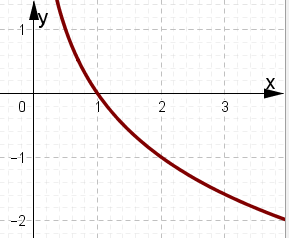 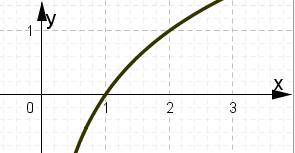 Рис. 2.1                               Рис. 2.2Для 0<х<1 : >0, (х-(>2-а)) <0, (х-2) <0, тому добуток трьох множників буде додатним;для 1<х<2-а : <0, (х-(2-а)) <0, (х-2) <0, тому добуток трьох множників буде від’ємним;для 2-а<х<2 : <0, (х-(2-а)) >0, (х-2) <0, тому добуток трьох множників буде додатним;для х >2: <0, (х-(2-а))> 0, (х-2) >0, тому добуток трьох множників буде від’ємним.Оберемо ті проміжки, на яких добуток набуває від’ємних значень (рис. 3).Рис. 3Отже, коли , то .ІІ. Нехай 1<а<2, тоді нулі функції f(x)= будуть розташовані у такій послідовності на числовій прямій х (рис. 4):Рис. 4Розглянемо знаки цієї функції на кожному з проміжків ОДЗ. Відповідно властивостей логарифмічної функції, на перших двох проміжках третій множник набуватиме від’ємних значень, а на останніх двох проміжках – додатних значень (рис. 2.2).Для 0<х<2-а: <0, (х-(>2-а)) <0, (х-2) <0, тому добуток трьох множників буде від’ємним;для 2-а<х<1 : <0, (х-(2-а)) >0, (х-2) <0, тому добуток трьох множників буде додатним;для 1<х<2 : >0, (х-(2-а)) >0, (х-2) <0, тому добуток трьох множників буде від’ємним;для х >2: >0, (х-(2-а))> 0, (х-2) >0, тому добуток трьох множників буде додатним.Оберемо ті проміжки, на яких добуток набуває від’ємних значень (рис. 5).Рис. 5Отже, коли , то ІІІ. Нехай а>2, тоді нулі функції f(x)= будуть розташовані у такій послідовності на числовій прямій х (рис. 6):Рис. 6ОДЗ змінної х належать лише три з чотирьох проміжків. Знайдемо знаки  на кожному з них.Для 0<х<1: <0, (х-(>2-а)) >0, (х-2) <0, тому добуток трьох множників буде додатним;для 1<х<2 : >0, (х-(2-а)) >0, (х-2) <0, тому добуток трьох множників буде від’ємним;для х >2: >0, (х-(2-а))> 0, (х-2) >0, тому добуток трьох множників буде додатним.Оберемо ті проміжки, на яких добуток набуває від’ємних значень (рис. 7).Рис. 7Отже, коли  то Відповідь: коли , то ;коли , то ;коли , то ;коли то Задача № 33 (Пробне ЗНО – 2019). Задано систему нерівностей , де х – змінна, а – додатна стала. Розв’яжіть першу нерівність цієї системи.Знайдіть множину другої нерівності залежно від а.Визначчте всі розв’язки системи залежно від а.Розв’язання. 1. Розв’яжемо першу нерівність цієї системи : (рис. 8).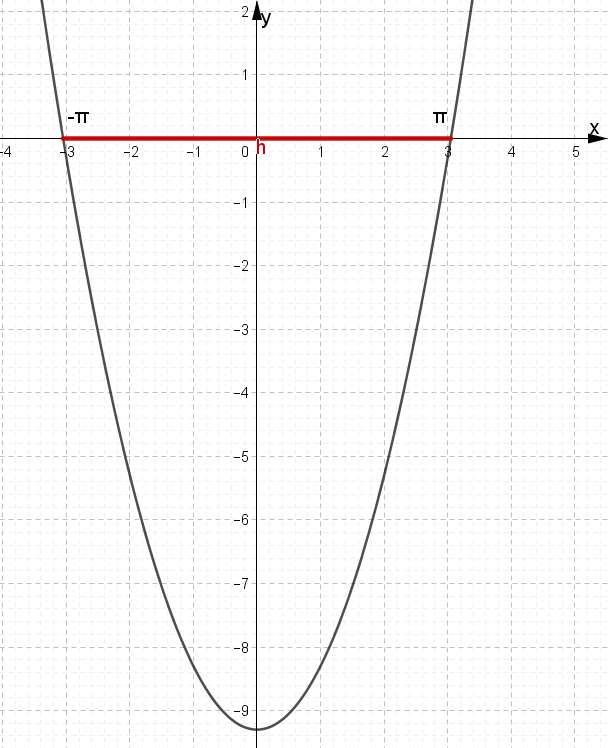 Рис. 82. . Розглянемо функцію . Коли аϵ(0;1), то log3(a)<0; коли а=1, то log3(a)=0; коли аϵ(1; +∞), то log3(a)>0 (рис. 9).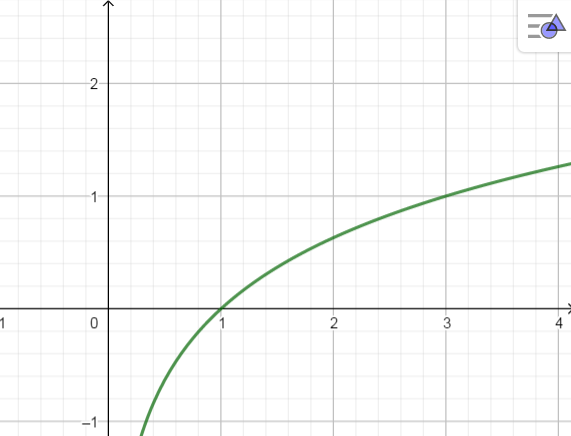 Рис. 9Нехай аϵ(0;1), тоді log3(a)<0. Поділимо обидві частини нерівності на log3(a)<0. Отримаємо. Введемо позначення: Тоді розв’яжемо нерівність .Відповідне рівняння  має дискримінант  Отже, нерівність  можна подати у вигляді . Оскільки аϵ(0;1),то а>-0,5, тому  (рис. 10).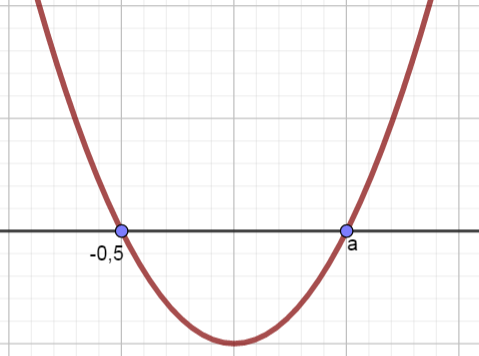 Рис. 10Врахуємо, що аϵ(0;1) і знайдемо розв’язки системи  Отримуємо:  (Рис. 11)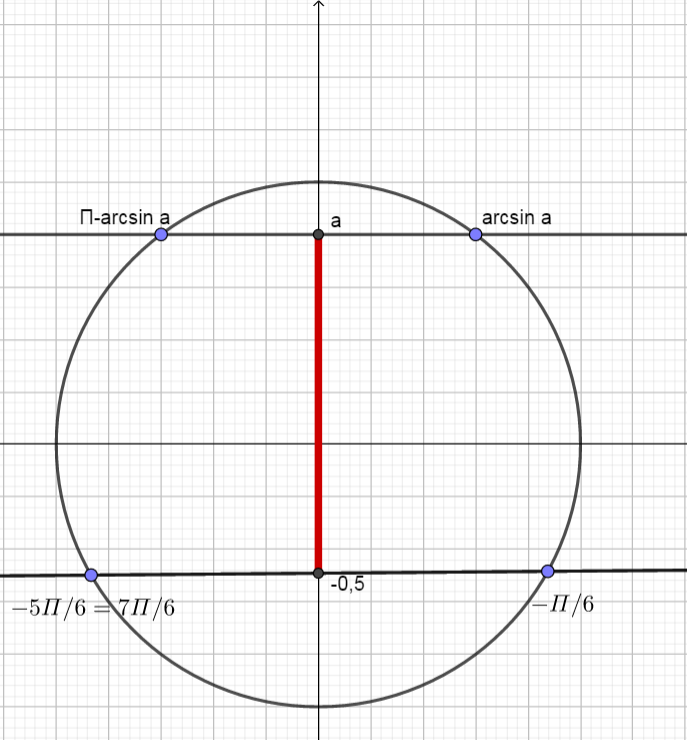 Рис. 11.Нехай а=1, тоді log3(a)=0 і нерівність набуває вигляду 0≥0→хϵR.Нехай аϵ(1; +∞), тоді log3(a)>0. Поділимо обидві частини нерівності на log3(a)>0. Отримаємо .Для  нерівність можна записати у вигляді . Для аϵ(1; +∞) а>-0,5, тоді   і Звідки (рис. 12).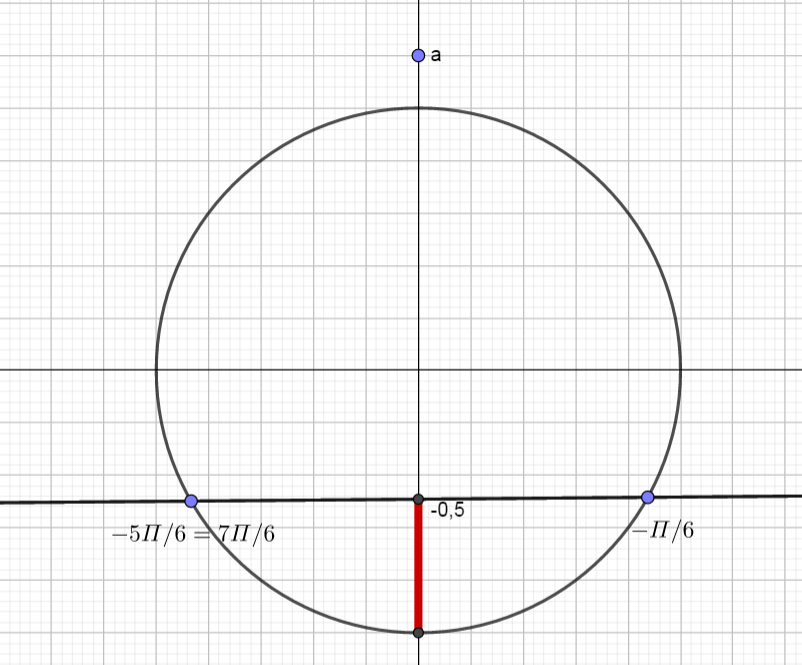 Рис. 12Об’єднаємо розв’язки нерівностей системи. Скористаємось графіком функції у=sinx (рис. 13).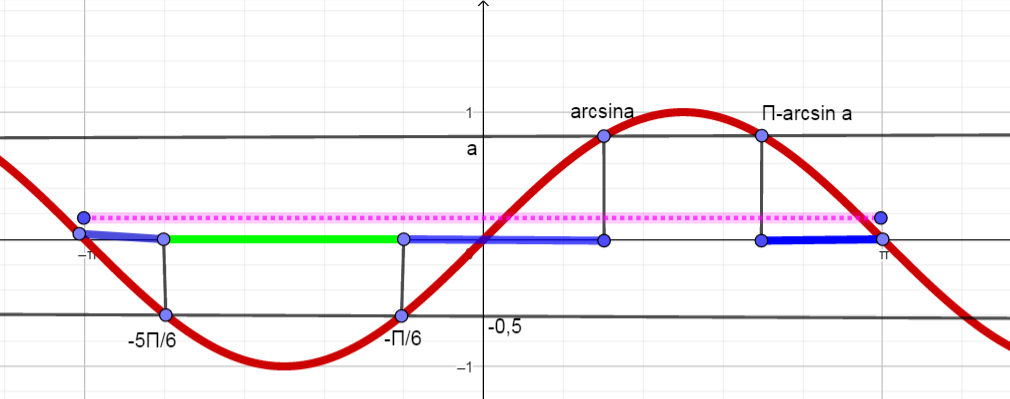 Відповідь. Якщо аϵ(0;1), то якщо а=1, то ;якщо аϵ(1; +∞), то .Бажаю успіху і нехай щастить на ЗНО!